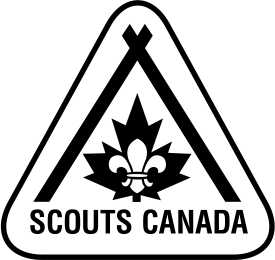 PLEASE PRINT CLEARLYName:____________________________________________________     Gender: M____ F____Address:___________________________________City:________________Postal Code______Telephone#:______________________ Cell #:______________________Email Address:__________________________________________________________________Area:_____________________________ Group____________________________Applying for Woodbadge Part II:  Colony______   Pack______   Troop______   Company______Additional Information : Physical/Medical Conditions, Allergies or Dietary Needs, etcNote: Applicants for Woodbadge Part II must hold a Woodbadge Part 1 in the same section applying for.Woodbadge Part I held in (indicate year): Colony___Pack____Troop_____Company____Crew_____Service_____Woodbadge Part II held in (indicate year): Colony____Pack____Troop____Company____Crew____Service__________ Cheque  made payable to SCOUTS CANADA enclosed	(Note: Refunds made only if cancellation is received at least 4 weeks prior to the opening date of the course.)Applicant’s Signature:____________________________Date:________________Course Coordinaor: Bernard Hong         Phone: 416-897-2798            Email: hong_bernard@hotmail.comForward application with payment to:  Scouts Canada, 10 Kodiak Cres, Unit 120, Toronto ON, M3J 3G5Office use Only: Fee received________________Date Received_______________SHINING WATERS COUNCILTRAINING COURSE APPLICATION FOR WOODBADGE PART IIApril 22 -24, 2016 & May 06 -08, 2016Fee: $180.00 Early Bird & $250.00 after Mar 1, 2016Registration Deadline: Mar 15, 2016Approval of the Area Commissioner (or Designate)I believe this applicant meets the requirements for this training course and verify that they hold the required Woodbadge Part 1.Area Commissioner:________________________________Area:_______________Council________________Signature:_______________________________________________Date:_______________________